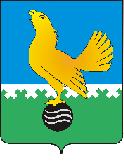 Ханты-Мансийский автономный округ – ЮграМУНИЦИПАЛЬНОЕ ОБРАЗОВАНИЕГОРОДСКОЙ ОКРУГ ПЫТЬ-ЯХСЧЕТНО-КОНТРОЛЬНАЯ ПАЛАТАРАСПОРЯЖЕНИЕОб утверждении перечня должностей муниципальной службы, при назначении на которые граждане и при замещении которых муниципальные служащие, в отношении которых председатель Счетно-контрольной палаты города Пыть-Яха является представителем нанимателя (работодателем), обязаны представлять сведения о своих доходах, об имуществе и обязательствах имущественного характера, а также сведения о доходах,  об имуществе и обязательствах имущественного характера своих супруги (супруга) и несовершеннолетних детей									                                              № -раВ соответствии с Федеральным законом от 02.03.2007 № 25-ФЗ «О муниципальной службе в Российской Федерации», Федеральным законом от 25.12.2008 № 273-ФЗ «О противодействии коррупции», решением Думы города Пыть-Яха от 03.03.2017 № 67 «Об утверждении перечней должностей муниципальной службы в муниципальном образовании городской округ Пыть-Ях», в связи с утверждением штатного расписания Счетно-контрольной палаты города Пыть-Яха,  на основании Решения Думы города от 20.05.2022 № 78 «О Счетно-контрольной палате города Пыть-Яха»:1. Утвердить перечень должностей муниципальной службы, при назначении на которые граждане и при замещении которых муниципальные служащие, в отношении которых председатель Счетно-контрольной палаты города Пыть-Яха является представителем нанимателя (работодателем), обязаны представлять сведения о своих доходах, об имуществе и обязательствах имущественного характера, а также сведения о доходах, об имуществе и обязательствах имущественного характера своих супруги (супруга) и несовершеннолетних детей, согласно приложению № 1 к настоящему распоряжению.2. Урубковой Г.Ф. – инспектору Счетно-контрольной палаты города Пыть-Яха, опубликовать распоряжение в печатном средстве массовой информации «Официальный вестник».3. Урубковой Г.Ф. – инспектору Счетно-контрольной палаты города Пыть-Яха, разместить распоряжение на официальном сайте Счетно-контрольной палаты города  Пыть-Яха в сети Интернет.4. Настоящее распоряжение вступает в силу после его официального                            опубликования.5.  Контроль за исполнением настоящего распоряжения оставляю за собой.Председатель                                                                                                         Е.Г. Баляева 								Приложение № 1 к распоряжению								от   № -раПеречень должностей муниципальной службы, при назначении на которые граждане и при замещении которых муниципальные служащие, в отношении которых председатель Счетно-контрольной палаты города Пыть-Яха является представителем нанимателя (работодателем), обязаны представлять сведения о своих доходах, об имуществе и обязательствах имущественного характера, а также сведения о доходах, об имуществе и обязательствах имущественного характера своих супруги (супруга) и несовершеннолетних детейДолжности муниципальной службы, отнесенные перечнем должностей муниципальной службы в муниципальном образовании городской округ Пыть-Ях, к главной группе должностей:инспектор Счетно-контрольной палаты города Пыть-Яха.